ПРАВИТЕЛЬСТВО РОССИЙСКОЙ ФЕДЕРАЦИИПОСТАНОВЛЕНИЕот 31 декабря 2019 г. N 1955ОБ ОБЕСПЕЧЕНИИДОСТУПА К ИНФОРМАЦИИ, СОДЕРЖАЩЕЙСЯ В ГОСУДАРСТВЕННОЙИНФОРМАЦИОННОЙ СИСТЕМЕ МОНИТОРИНГА ЗА ОБОРОТОМ ТОВАРОВ,ПОДЛЕЖАЩИХ ОБЯЗАТЕЛЬНОЙ МАРКИРОВКЕ СРЕДСТВАМИ ИДЕНТИФИКАЦИИПравительство Российской Федерации постановляет:1. Утвердить прилагаемые:Правила обеспечения доступа к информации, содержащейся в государственной информационной системе мониторинга за оборотом товаров, подлежащих обязательной маркировке средствами идентификации;перечень сведений, которые в обязательном порядке должна включать в себя информация, содержащаяся в государственной информационной системе мониторинга за оборотом товаров, подлежащих обязательной маркировке средствами идентификации;перечень общедоступной информации, содержащейся в государственной информационной системе мониторинга за оборотом товаров, подлежащих обязательной маркировке средствами идентификации.2. Установить, что нормы, предусмотренные Правилами, утвержденными настоящим постановлением, применяются в случае, если иное не установлено актами Правительства Российской Федерации, определяющими особенности маркировки отдельных товаров, подлежащих обязательной маркировке средствами идентификации, и внедрения государственной информационной системы мониторинга за оборотом товаров, подлежащих обязательной маркировке средствами идентификации, в отношении указанных товаров.3. Реализация настоящего постановления осуществляется соответствующими федеральными органами исполнительной власти в пределах установленной Правительством Российской Федерации предельной численности их работников и бюджетных ассигнований, предусмотренных указанным органам в федеральном бюджете на руководство и управление в сфере установленных функций.Председатель ПравительстваРоссийской ФедерацииД.МЕДВЕДЕВУтвержденыпостановлением ПравительстваРоссийской Федерацииот 31 декабря 2019 г. N 1955ПРАВИЛАОБЕСПЕЧЕНИЯ ДОСТУПА К ИНФОРМАЦИИ, СОДЕРЖАЩЕЙСЯВ ГОСУДАРСТВЕННОЙ ИНФОРМАЦИОННОЙ СИСТЕМЕ МОНИТОРИНГАЗА ОБОРОТОМ ТОВАРОВ, ПОДЛЕЖАЩИХ ОБЯЗАТЕЛЬНОЙ МАРКИРОВКЕСРЕДСТВАМИ ИДЕНТИФИКАЦИИ1. Настоящие Правила определяют порядок обеспечения доступа к информации, содержащейся в государственной информационной системе мониторинга за оборотом товаров, подлежащих обязательной маркировке средствами идентификации (далее соответственно - информационная система мониторинга, товары).2. Доступ к информации, содержащейся в информационной системе мониторинга, обеспечивается оператором информационной системы мониторинга (далее - оператор) на недискриминационной и безвозмездной основе с учетом Положения о государственной информационной системе мониторинга за оборотом товаров, подлежащих обязательной маркировке средствами идентификации, утвержденного постановлением Правительства Российской Федерации от 26 апреля 2019 г. N 515 "О системе маркировки товаров средствами идентификации и прослеживаемости движения товаров", а также с учетом иных актов Правительства Российской Федерации, определяющих особенности маркировки отдельных товаров и внедрения информационной системы мониторинга.3. Запрещается использование информации о движении товара, содержащейся в информационной системе мониторинга, и агрегированной информации о движении таких товаров, доступ к которой обеспечивается оператором, в коммерческих интересах третьих лиц, если иное не установлено законодательством Российской Федерации.4. Доступ к информации, содержащейся в информационной системе мониторинга, обеспечивается оператором следующими способами:а) в форме электронных документов в ответ на запрос участника информационной системы мониторинга, сформированный в письменной форме;б) в информационной системе мониторинга в ответ на запрос участника информационной системы мониторинга, сформированный с использованием программных средств информационной системы мониторинга;в) с применением единой системы межведомственного электронного взаимодействия при осуществлении взаимодействия между информационной системой мониторинга и иными государственными информационными системами или информационными системами федеральных органов исполнительной власти;г) в автоматизированном режиме с использованием программно-технических средств информационной системы мониторинга и информационных систем участников оборота товаров или государственных информационных систем в соответствии с соглашениями об информационном взаимодействии, заключенных оператором с федеральными органами исполнительной власти и Министерством промышленности и торговли Российской Федерации, в том числе с использованием личного кабинета;д) путем размещения общедоступной информации, содержащейся в информационной системе мониторинга, на официальном сайте информационной системы мониторинга в информационно-телекоммуникационной сети "Интернет".5. Участнику оборота товаров обеспечивается доступ к следующим сведениям:а) информация о сделках с товаром, совершенных этим участником оборота товаров;б) информация, отнесенная Правительством Российской Федерации к общедоступной информации.6. Производителю, зарегистрированному в информационной системе мониторинга, помимо сведений, указанных в пункте 5 настоящих Правил, обеспечивается доступ к информации об обороте товара, изготовленного таким производителем, в части информации о владельце товара и его количестве.7. Потребителям товаров обеспечивается доступ к информации, отнесенной Правительством Российской Федерации к общедоступной информации.8. Федеральным органам исполнительной власти в целях, определенных настоящими Правилами, обеспечивается доступ к следующим сведениям:а) информация об участниках оборота товаров, о товарах и их обороте, необходимая для выполнения задач и осуществления функций, возложенных на федеральные органы исполнительной власти, в целях, определенных настоящими Правилами;б) статистическая информация о товарах и их обороте;в) информация, отнесенная Правительством Российской Федерации к общедоступной информации.9. Состав информации, содержащейся в информационной системе мониторинга, доступ к которой обеспечивается федеральным органам исполнительной власти, определяется в соглашениях об информационном взаимодействии, заключенных оператором с федеральными органами исполнительной власти и Министерством промышленности и торговли Российской Федерации.10. Министерству сельского хозяйства Российской Федерации обеспечивается доступ к информации, содержащейся в информационной системе мониторинга, в целях:а) обеспечения осуществления функций по формированию официальной статистической информации об обороте табачной продукции;б) выработки государственной политики и нормативно-правового регулирования в сфере регулирования рынка сельскохозяйственной продукции, сырья и продовольствия, пищевой и перерабатывающей промышленности, производства и оборота табачной продукции, производства сельскохозяйственными товаропроизводителями вина, игристого вина (шампанского) из собственного винограда.11. Федеральной налоговой службе обеспечивается доступ к информации, содержащейся в информационной системе мониторинга, в целях:а) осуществления контроля и надзора за правильностью исчисления, полнотой и своевременностью внесения в соответствующий бюджет налогов и сборов, а в случаях, предусмотренных законодательством Российской Федерации, - за правильностью исчисления, полнотой и своевременностью внесения в соответствующий бюджет иных обязательных платежей;б) контроля соблюдения требований к контрольно-кассовой технике, порядка и условий ее регистрации и применения;в) контроля учета выручки денежных средств в организациях и у индивидуальных предпринимателей;г) осуществления контрольных мероприятий, включая камеральные и выездные проверки.12. Федеральной таможенной службе обеспечивается доступ к информации, содержащейся в информационной системе мониторинга, в целях обеспечения предусмотренных законодательством Российской Федерации полномочий по осуществлению таможенного контроля за продукцией, ввозимой в Российскую Федерацию, в том числе таможенного контроля после выпуска товаров, а также контроля за правильностью исчисления и своевременностью уплаты таможенных пошлин, налогов, специальных, антидемпинговых компенсационных пошлин и иных платежей, взимание которых возложено на таможенные органы.13. Федеральной службе по регулированию алкогольного рынка обеспечивается доступ к информации, содержащейся в информационной системе мониторинга, в целях обеспечения осуществления функций по лицензионному контролю за производством и оборотом спиртосодержащей продукции, за исключением продукции, входящей в перечни, утвержденные распоряжением Правительства Российской Федерации от 27 октября 2018 г. N 2322-р.14. Федеральной службе по аккредитации обеспечивается доступ к информации, содержащейся в информационной системе мониторинга, в целях:а) обеспечения осуществления функций по формированию единой национальной системы аккредитации;б) усиления механизма контроля за деятельностью аккредитованных лиц и соблюдения ими законодательства Российской Федерации об аккредитации в национальной системе аккредитации.15. Федеральной службе государственной статистики обеспечивается доступ к информации, содержащейся в информационной системе мониторинга, в целях обеспечения осуществления функций по формированию официальной статистической информации о социальных, экономических, демографических, экологических и других общественных процессах в Российской Федерации.16. Федеральной службе по надзору в сфере защиты прав потребителей и благополучия человека обеспечивается доступ к информации, содержащейся в информационной системе мониторинга, в целях:а) обеспечения осуществления федерального государственного санитарно-эпидемиологического надзора и федерального государственного надзора в области защиты прав потребителей;б) проведения контрольной закупки при осуществлении отдельных видов государственного контроля (надзора).17. Федеральной службе по ветеринарному и фитосанитарному надзору обеспечивается доступ к информации, содержащейся в информационной системе мониторинга, в целях обеспечения осуществления функций по контролю и надзору в сфере ветеринарии.18. Федеральной антимонопольной службе обеспечивается доступ к информации, содержащейся в информационной системе мониторинга, в целях осуществления государственного контроля за соблюдением антимонопольного законодательства Российской Федерации.19. Оператор в целях предоставления доступа к информации, содержащейся в информационной системе мониторинга, несет ответственность за ее целостность и сохранность.Утвержденпостановлением ПравительстваРоссийской Федерацииот 31 декабря 2019 г. N 1955ПЕРЕЧЕНЬСВЕДЕНИЙ, КОТОРЫЕ В ОБЯЗАТЕЛЬНОМ ПОРЯДКЕ ДОЛЖНАВКЛЮЧАТЬ В СЕБЯ ИНФОРМАЦИЯ, СОДЕРЖАЩАЯСЯ В ГОСУДАРСТВЕННОЙИНФОРМАЦИОННОЙ СИСТЕМЕ МОНИТОРИНГА ЗА ОБОРОТОМ ТОВАРОВ,ПОДЛЕЖАЩИХ ОБЯЗАТЕЛЬНОЙ МАРКИРОВКЕ СРЕДСТВАМИ ИДЕНТИФИКАЦИИ1. Сведения, указанные в части 6 статьи 20.1 Федерального закона "Об основах государственного регулирования торговой деятельности в Российской Федерации".2. Сведения, указанные в пункте 50 Положения о государственной информационной системе мониторинга за оборотом товаров, подлежащих обязательной маркировке средствами идентификации, утвержденного постановлением Правительства Российской Федерации от 26 апреля 2019 г. N 515 "О системе маркировки товаров средствами идентификации и прослеживаемости движения товаров".3. Сведения, указанные в актах Правительства Российской Федерации, определяющих особенности маркировки отдельных товаров или групп товаров, подлежащих обязательной маркировке средствами идентификации, и внедрения государственной информационной системы мониторинга за оборотом товаров, подлежащих обязательной маркировке средствами идентификации, в отношении указанных товаров, в том числе сведения о документе, подтверждающем соответствие продукции (вид, дата, номер), при наличии требований о подтверждении соответствия товара.4. Сведения из электронных универсальных передаточных документов, содержащих данные о товарах, подлежащих обязательной маркировке средствами идентификации.5. Сведения из кассовых чеков и бланков строгой отчетности, содержащих данные о продажах товаров, подлежащих обязательной маркировке средствами идентификации.6. Сведения о потребителях (фамилия, имя, отчество (при наличии), телефон контактного лица и адрес электронной почты (при наличии), выявивших нарушения требований об обязательной маркировке средствами идентификации товаров, подлежащих обязательной маркировке средствами идентификации, и предоставивших сведения о таких нарушениях в государственную информационную систему мониторинга за оборотом товаров, подлежащих обязательной маркировке средствами идентификации.7. Сведения о привлечении к ответственности лиц за нарушения требований об обязательной маркировке средствами идентификации товаров, подлежащих обязательной маркировке средствами идентификации, выявленные потребителями этих товаров.Утвержденпостановлением ПравительстваРоссийской Федерацииот 31 декабря 2019 г. N 1955ПЕРЕЧЕНЬОБЩЕДОСТУПНОЙ ИНФОРМАЦИИ, СОДЕРЖАЩЕЙСЯ В ГОСУДАРСТВЕННОЙИНФОРМАЦИОННОЙ СИСТЕМЕ МОНИТОРИНГА ЗА ОБОРОТОМ ТОВАРОВ,ПОДЛЕЖАЩИХ ОБЯЗАТЕЛЬНОЙ МАРКИРОВКЕ СРЕДСТВАМИ ИДЕНТИФИКАЦИИ1. Сведения об участниках оборота товаров, подлежащих обязательной маркировке средствами идентификации, включенные в федеральные государственные информационные системы и подлежащие размещению в информационно-телекоммуникационной сети "Интернет" для всеобщего доступа в соответствии с законодательством Российской Федерации.2. Сведения о видах товаров в соответствии с Общероссийским классификатором продукции по видам экономической деятельности или единой Товарной номенклатурой внешнеэкономической деятельности Евразийского экономического союза и иная информация о товарах, подлежащих обязательной маркировке средствами идентификации, которая указана на упаковке таких товаров, в том числе в соответствии с законодательством Российской Федерации о защите прав потребителей.3. Сведения о наличии в государственной информационной системе мониторинга за оборотом товаров, подлежащих обязательной маркировке средствами идентификации, информации о нанесении средства идентификации на товары, на упаковку товаров или на иной материальный носитель, предназначенный для нанесения средства идентификации, либо об отсутствии такой информации.4. Сведения о международных договорах Российской Федерации и нормативных правовых актах Российской Федерации, регулирующих отношения в сфере оборота товаров, подлежащих обязательной маркировке средствами идентификации.5. Сведения, отнесенные Правительством Российской Федерации к общедоступной информации в соответствии с актами Правительства Российской Федерации, определяющими особенности маркировки отдельных товаров, подлежащих обязательной маркировке средствами идентификации, и внедрения государственной информационной системы мониторинга за оборотом товаров, подлежащих обязательной маркировке средствами идентификации, в отношении указанных товаров.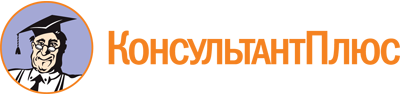 Постановление Правительства РФ от 31.12.2019 N 1955
"Об обеспечении доступа к информации, содержащейся в государственной информационной системе мониторинга за оборотом товаров, подлежащих обязательной маркировке средствами идентификации"
(вместе с "Правилами обеспечения доступа к информации, содержащейся в государственной информационной системе мониторинга за оборотом товаров, подлежащих обязательной маркировке средствами идентификации")Документ предоставлен КонсультантПлюс

www.consultant.ru

Дата сохранения: 14.08.2020
 